COVID-19 Exceptional Closure. Distance Learning’ Ideas.Ballyadams N.SScoilnet is a resource to support schools, teachers, students and parents and can be accessed at the following link: www.scoilnet.ie  PadletCTRL & CLICK on the links below to access a range of educational resources and online activities for children at each class level.Infants: https://padlet.com/ffarry1/jnrsnr 1st/2nd Class: https://padlet.com/ffarry1/firsec 3rd/4th Class: https://padlet.com/ffarry1/thifou 5th/6th Class: https://padlet.com/ffarry1/fifthsixthTwinklAll Classes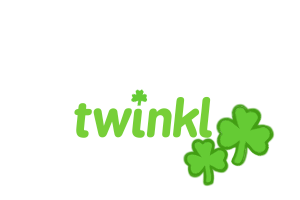 Twinkl are offering all parents and teachers a One Month FREE Ultimate Membership to Twinkl.ie. This will allow parents and teachers unlimited access to every single resource for every single curriculum subject from junior infants to sixth class.www.twinkl.ie/offerNotes: Setting this up is really easy to do - go to www.twinkl.ie/offer and enter the code IRLTWINKLHELPS. This code will only work for new memberships. If you are an existing member with a Core or Extra membership, please get in touch and we will upgrade you to Ultimate right away.World BookAll Levels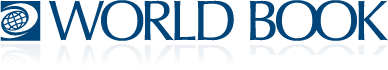 The World Book is a resource offered by the PDST. It’s like a virtual encyclopedia except a lot more interactive.https://www.worldbookonline.com/wb/products?ed=all&gr=Welcome%21 Literacy / English Resources EPICAll Levels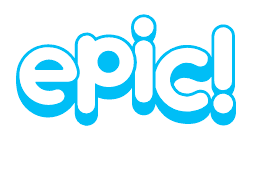 Epic! is an online library which offers over 35000 resources including “Read to Me” books, audiobooks, student tracking, reading level linkage with Accelerated Reader and other reading levelling schemes. It also offers high interest texts such as National Geographic Kids and Guinness Book of Records. It is suitable for children from ages 4-12.https://www.pdst.ie/DistanceLearning/SourcesofInformation#epic Folens OnlineParents and teachers can follow the steps below to get access:Go to FolensOnline.ie and click registerSelect TeacherFill in a username, email and passwordFor Roll Number use the code:  Prim20NOTE for Teachers:  if you already have an account on FolensOnline but want to access all our resources simply create a new account with a different email address.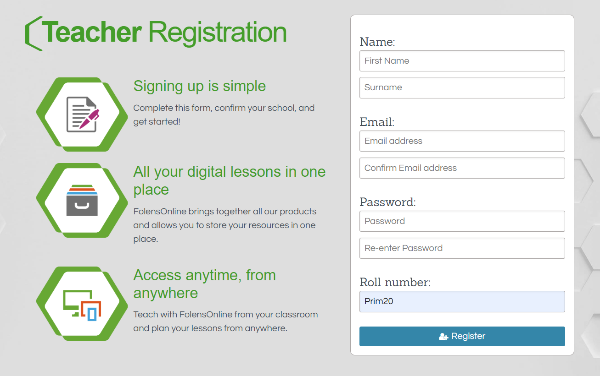 Gill ExploreJunior Infants to 2nd Class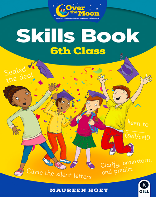 Gill Education has provided free access to gillexplore.ie to all of the pupil resources from Junior Infants to 2nd Class from our Over the Moon complete Primary English Language programme.Pupil resources for programme include:Skills BooksAll readersPupil’s digital resourceshttps://www.gillexplore.ie/ Notes: Sign up required. For any digital support queries, please contact 01 500 9542 or digitalsupport@gill.ie.Edco LearningAll Class Levels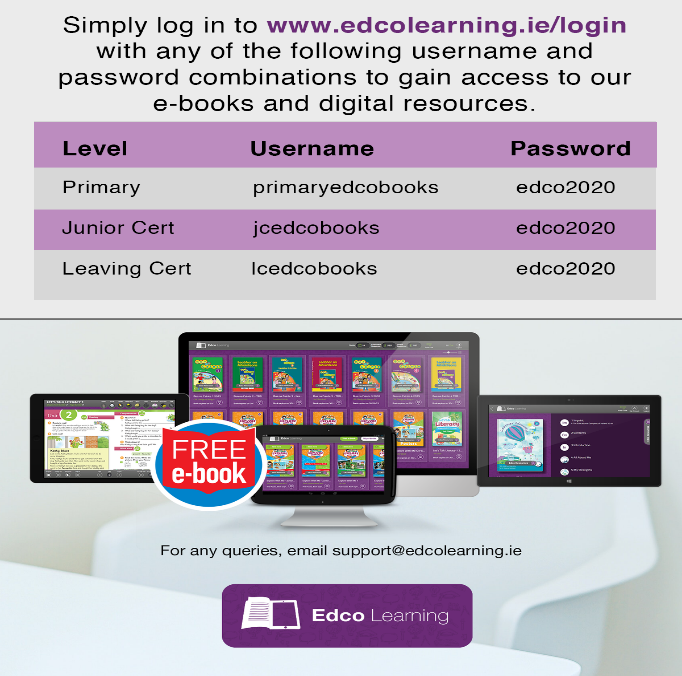 Pupil resources for programme include:Skills BooksAll readersPupil’s digital resourceshttps://www.edcolearning.ie/Notes: Username: primaryedcobooks  Password: edco2020 BorrowBoxAll class levels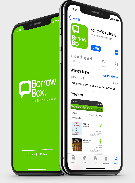 If you or your child/children or parent/s are a member of the local library, you can access an App or website called BorrowBox. It is free. I use it for audio books and also, ebook. There is a children's section. https://www.borrowbox.com/ Notes: To register, you need your library card which has your membership number on the back.VooksAll class levels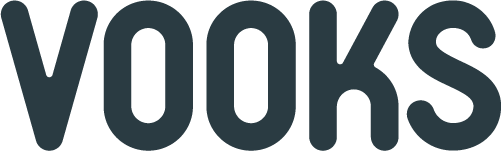 Vooks is committed to being a resource for families to keep kids reading at home.  Vooks can also be a welcome distraction for parents, allowing them to enjoy time with their kids, watching and discussing books together. To help, we have created take-home lesson plans that can be shared with parents and guardians - built to provide children with 20 minutes a day of read aloud time and activities.
https://www.vooks.comOxford Owl Ebook Reader LibraryJunior ClassesOxford Owl has an ebook library with over 250 books in it and offers free access to teachers and parents once you create an account at www.oxfordowl.co.uk They also have some vocabulary and comprehension activities for most of the books. 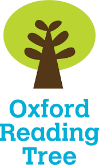 www.oxfordowl.co.ukwww.sorchaj.comInfants to Fifth Class. 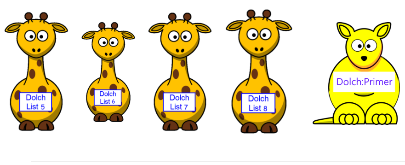 This site covers phonics, dolch, Jolly Phonics including tricky word lists and practice reading sentences following the Spellbound order of words and more.www.sorchaj.comRivet ReadingInfants to Fifth Class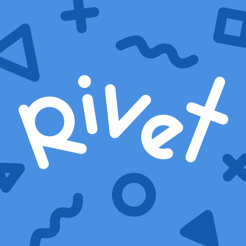 Rivet Reading App by Google is not available in the EU, but the web version of the books, with reading is. High Interest Reading books are available with help for pupils with words that are not easily decodable. Topics range from Animals to History, Sport to Science .Very useful for reluctant readers and self-guided.https://rivet.area120.com/read/#/libraryScreenTeach Your Monster to ReadInfants to 1st Class. 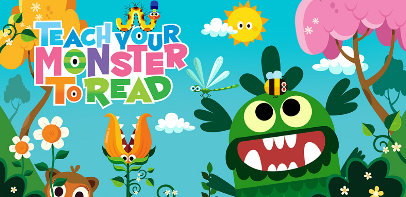 Teach Your Monster to Read is a fun activity that helps infants work on everything from initial sounds, CVC words, blends and digraphs all the way to full words and sentences. The Web platform is free for teachers and students (the App costs, but is not necessary). Teachers can set up a class quite easily and can simplify passwords. Great fun game that children can engage with at home (although teachers cannot set sounds - pupils work through independently).  https://www.teachyourmonstertoread.com/Numeracy / Maths ResourcesManga HighAll Class LevelsManga High offers maths games for all class levels. School needs to register, and then pupils can be added by bulk upload, with username/password then being provided on a little card. Possibly a challenge to set up and share details with pupils at present. www.mangahigh.com Notes: Free for 60 days, due to Covid-19, school sign up required.Multiplication.com 3rd Class up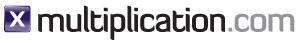 Loads of games to practice Multiplication.https://www.multiplication.com Top Marks - Hit the ButtonClass Level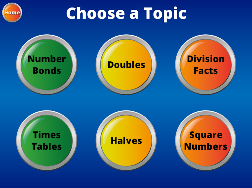 Hit the Button is an interactive maths game with quick fire questions on number, bonds, times tables, doubling and halving, multiples, division facts and square numbers. Games are against the clock and develop number fact recall. Designed for 6-11 year olds. https://www.topmarks.co.uk/maths-games/hit-the-button Notes: A paid app version is available from Apple/Google Play/Amazon but the web browser version is free to use.Top Marks - Daily 10Class Level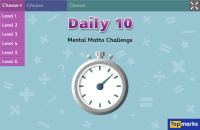 HiDaily 10 is a primary maths resource which covers addition, subtraction, ordering, partitioning, place value, rounding, multiplication, division, doubles, halves and fractions. It has been designed primarily for use on an interactive whiteboard. The aim is to help teachers deliver 10 maths questions many which can be used for mental maths practise.Sets of questions can be timed or untimed and the activities are ideal for starter and plenary sessions. They are graded in levels of difficulty which match year group levels in England's National Curriculum Maths requirements. This means the resource is suitable for children from 5 to 11 years of age.https://www.topmarks.co.uk/maths-games/daily10Science ResourcesScholastic Learn at Home (Free)Day to day projects (USA based) for children Infants to Sixth Class. https://classroommagazines.scholastic.com/support/learnathome.html Science Foundation IrelandInfants to 6th Class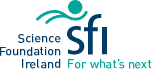 Any science experiment you could ever think of is nicely organised into lots of different sections. Much of the equipment you can find at home but well worth exploring to try and do a science experiment every few days.https://www.sfi.ie/engagement/discover-primary-science-and-maths/activities-search/http://www.askaboutireland.ie/learning-zone/primary-students/Scoilnet GeographyInfants to 6th Class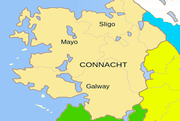 Teachers working with Scoilnet have produced a number of subject-based themed pages. Each theme page presents a set of links and resources on a particular topic. This page contains a number of resources on different Geography topics. Many of them also tie in to Educate Together’s Learn Together Curriculum.https://www.scoilnet.ie/primary/theme-pages/geography/ History ResourcesAsk About IrelandInfants to 6th Class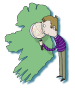 An oldie but a goodie. This web site covers both History and Geography from infants to 6th class including some great project ideas. There’s probably enough here to cover the entire curriculum. Hard to believe it’s almost 20 years old!http://www.askaboutireland.ie/learning-zone/primary-students/Resources to support PE or Exercise at HomeGoNoodleAll class levelsGoNoodle is a really easy and good way to get kids moving. Popsico… Pop pop sico! 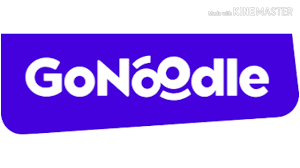 https://www.gonoodle.com/Notes: FreeSEN-related resourcesEducation NationOnline learning for all school staff to better help all pupils with special needs.https://educationnation.ie/register/covid-19-free-access/Free access to all Education Nation courses for all schools until March 31st 2020

SEN TeacherOne of the oldest sites dedicated the Special Education Teaching but has expanded its use to any type of learning environment. Loads of printables and interactive resources.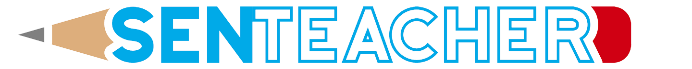 https://www.senteacher.org 